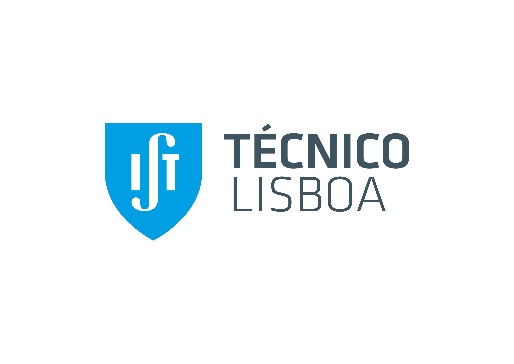 DeclarationI, (full name) ________________________________________________________________, holder of the identification document (or passport) nº____________________ of ______________________ nationality, applicant for admission to the academic year 2024/2025 in a 2nd cycle course (Master’s degree) at Instituto Superior Técnico, Universidade de Lisboa, declare under oath, for application purposes that:1. I have completed (number of ECTS) ________ ECTS at the date of application;2. My 1st cycle course (Bachelor’s degree) average grade is (course average) ______.I know and accept that, should it be proved that the data above and now declared under oath does not correspond to the truth, this may invalidate my application and admission to Instituto Superior Técnico.(Signature)_________________________________________________ (date)___/___/_____ Note. After handwritten signature, this declaration should be scanned (.pdf format) and submitted in Técnico Lisboa online application platform.